位置図所在地：稲敷市●●1234-5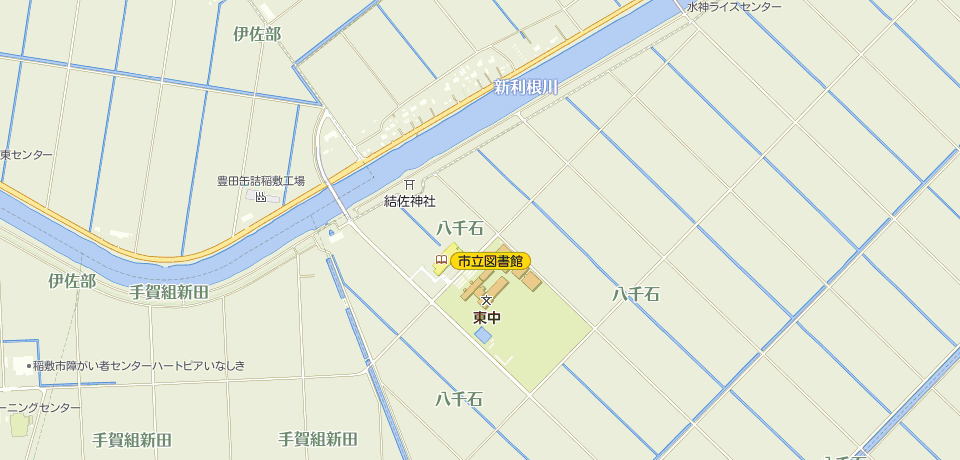 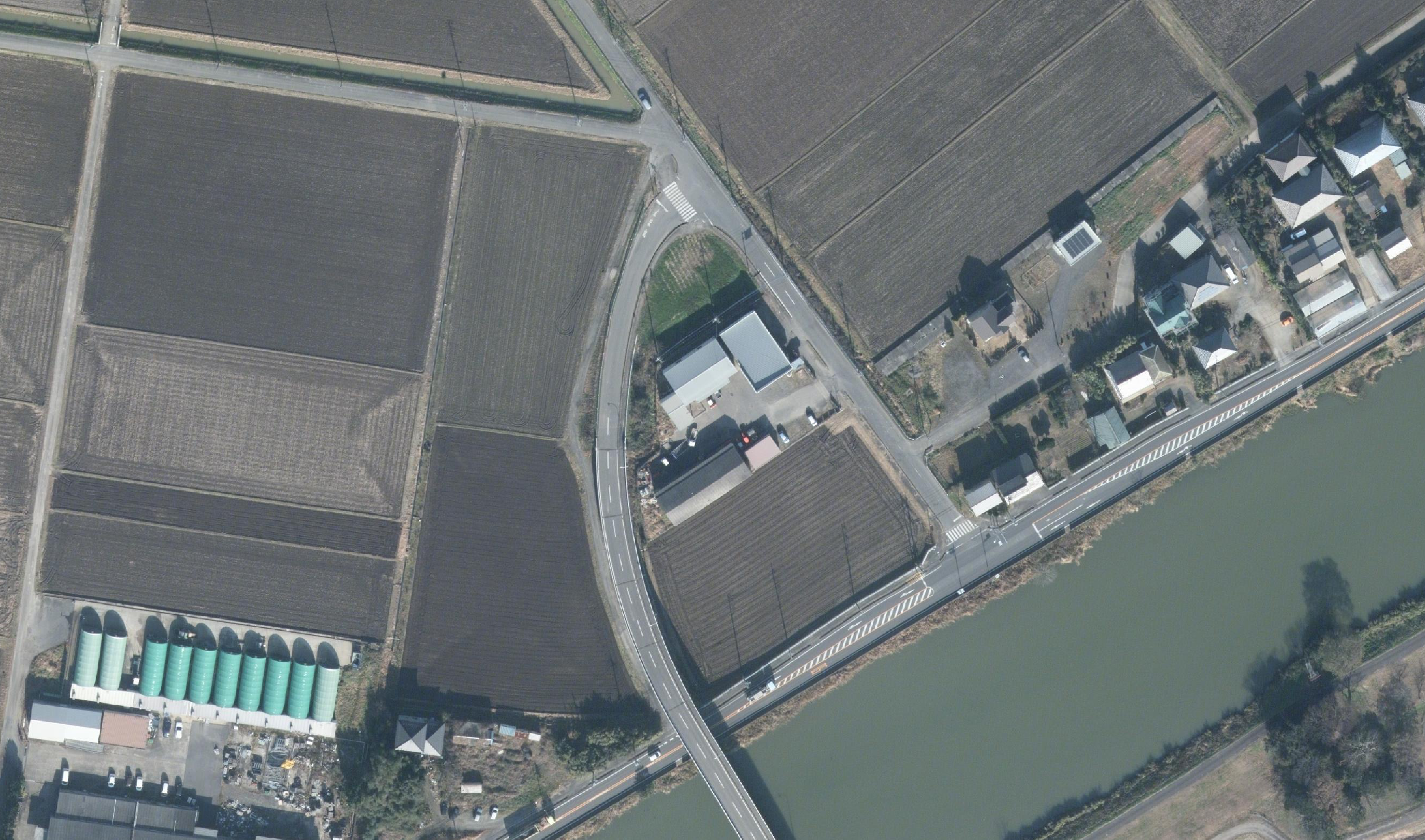 